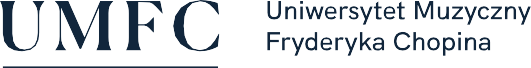 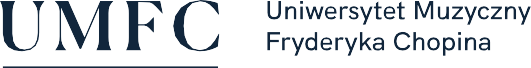 SPOSOBY REALIZACJI I WERYFIKACJI EFEKTÓW UCZENIA SIĘ ZOSTAŁY DOSTOSOWANE DO SYTACJI EPIDEMIOLOGICZNEJ WEWNĘTRZNYMI AKTAMI PRAWNYMI UCZELNINazwa przedmiotu:Teatr muzycznyNazwa przedmiotu:Teatr muzycznyNazwa przedmiotu:Teatr muzycznyNazwa przedmiotu:Teatr muzycznyNazwa przedmiotu:Teatr muzycznyNazwa przedmiotu:Teatr muzycznyNazwa przedmiotu:Teatr muzycznyNazwa przedmiotu:Teatr muzycznyNazwa przedmiotu:Teatr muzycznyNazwa przedmiotu:Teatr muzycznyNazwa przedmiotu:Teatr muzycznyNazwa przedmiotu:Teatr muzycznyNazwa przedmiotu:Teatr muzycznyNazwa przedmiotu:Teatr muzycznyNazwa przedmiotu:Teatr muzycznyNazwa przedmiotu:Teatr muzycznyNazwa przedmiotu:Teatr muzycznyNazwa przedmiotu:Teatr muzycznyNazwa przedmiotu:Teatr muzycznyNazwa przedmiotu:Teatr muzycznyNazwa przedmiotu:Teatr muzycznyNazwa przedmiotu:Teatr muzycznyNazwa przedmiotu:Teatr muzycznyNazwa przedmiotu:Teatr muzycznyJednostka prowadząca przedmiot:UMFC Filia w BiałymstokuWydział Instrumentalno-Pedagogiczny, Edukacji Muzycznej i WokalistykiJednostka prowadząca przedmiot:UMFC Filia w BiałymstokuWydział Instrumentalno-Pedagogiczny, Edukacji Muzycznej i WokalistykiJednostka prowadząca przedmiot:UMFC Filia w BiałymstokuWydział Instrumentalno-Pedagogiczny, Edukacji Muzycznej i WokalistykiJednostka prowadząca przedmiot:UMFC Filia w BiałymstokuWydział Instrumentalno-Pedagogiczny, Edukacji Muzycznej i WokalistykiJednostka prowadząca przedmiot:UMFC Filia w BiałymstokuWydział Instrumentalno-Pedagogiczny, Edukacji Muzycznej i WokalistykiJednostka prowadząca przedmiot:UMFC Filia w BiałymstokuWydział Instrumentalno-Pedagogiczny, Edukacji Muzycznej i WokalistykiJednostka prowadząca przedmiot:UMFC Filia w BiałymstokuWydział Instrumentalno-Pedagogiczny, Edukacji Muzycznej i WokalistykiJednostka prowadząca przedmiot:UMFC Filia w BiałymstokuWydział Instrumentalno-Pedagogiczny, Edukacji Muzycznej i WokalistykiJednostka prowadząca przedmiot:UMFC Filia w BiałymstokuWydział Instrumentalno-Pedagogiczny, Edukacji Muzycznej i WokalistykiJednostka prowadząca przedmiot:UMFC Filia w BiałymstokuWydział Instrumentalno-Pedagogiczny, Edukacji Muzycznej i WokalistykiJednostka prowadząca przedmiot:UMFC Filia w BiałymstokuWydział Instrumentalno-Pedagogiczny, Edukacji Muzycznej i WokalistykiJednostka prowadząca przedmiot:UMFC Filia w BiałymstokuWydział Instrumentalno-Pedagogiczny, Edukacji Muzycznej i WokalistykiJednostka prowadząca przedmiot:UMFC Filia w BiałymstokuWydział Instrumentalno-Pedagogiczny, Edukacji Muzycznej i WokalistykiJednostka prowadząca przedmiot:UMFC Filia w BiałymstokuWydział Instrumentalno-Pedagogiczny, Edukacji Muzycznej i WokalistykiJednostka prowadząca przedmiot:UMFC Filia w BiałymstokuWydział Instrumentalno-Pedagogiczny, Edukacji Muzycznej i WokalistykiJednostka prowadząca przedmiot:UMFC Filia w BiałymstokuWydział Instrumentalno-Pedagogiczny, Edukacji Muzycznej i WokalistykiJednostka prowadząca przedmiot:UMFC Filia w BiałymstokuWydział Instrumentalno-Pedagogiczny, Edukacji Muzycznej i WokalistykiJednostka prowadząca przedmiot:UMFC Filia w BiałymstokuWydział Instrumentalno-Pedagogiczny, Edukacji Muzycznej i WokalistykiJednostka prowadząca przedmiot:UMFC Filia w BiałymstokuWydział Instrumentalno-Pedagogiczny, Edukacji Muzycznej i WokalistykiJednostka prowadząca przedmiot:UMFC Filia w BiałymstokuWydział Instrumentalno-Pedagogiczny, Edukacji Muzycznej i WokalistykiJednostka prowadząca przedmiot:UMFC Filia w BiałymstokuWydział Instrumentalno-Pedagogiczny, Edukacji Muzycznej i WokalistykiRok akademicki:2020/2021Rok akademicki:2020/2021Rok akademicki:2020/2021Kierunek:edukacja artystyczna w zakresie sztuki muzycznejKierunek:edukacja artystyczna w zakresie sztuki muzycznejKierunek:edukacja artystyczna w zakresie sztuki muzycznejKierunek:edukacja artystyczna w zakresie sztuki muzycznejKierunek:edukacja artystyczna w zakresie sztuki muzycznejKierunek:edukacja artystyczna w zakresie sztuki muzycznejKierunek:edukacja artystyczna w zakresie sztuki muzycznejKierunek:edukacja artystyczna w zakresie sztuki muzycznejKierunek:edukacja artystyczna w zakresie sztuki muzycznejKierunek:edukacja artystyczna w zakresie sztuki muzycznejKierunek:edukacja artystyczna w zakresie sztuki muzycznejKierunek:edukacja artystyczna w zakresie sztuki muzycznejKierunek:edukacja artystyczna w zakresie sztuki muzycznejSpecjalność:edukacja artystyczna szkolnaSpecjalność:edukacja artystyczna szkolnaSpecjalność:edukacja artystyczna szkolnaSpecjalność:edukacja artystyczna szkolnaSpecjalność:edukacja artystyczna szkolnaSpecjalność:edukacja artystyczna szkolnaSpecjalność:edukacja artystyczna szkolnaSpecjalność:edukacja artystyczna szkolnaSpecjalność:edukacja artystyczna szkolnaSpecjalność:edukacja artystyczna szkolnaSpecjalność:edukacja artystyczna szkolnaForma studiów:stacjonarne drugiego stopniaForma studiów:stacjonarne drugiego stopniaForma studiów:stacjonarne drugiego stopniaForma studiów:stacjonarne drugiego stopniaForma studiów:stacjonarne drugiego stopniaForma studiów:stacjonarne drugiego stopniaForma studiów:stacjonarne drugiego stopniaForma studiów:stacjonarne drugiego stopniaForma studiów:stacjonarne drugiego stopniaForma studiów:stacjonarne drugiego stopniaProfil kształcenia:ogólnoakademicki (A)Profil kształcenia:ogólnoakademicki (A)Profil kształcenia:ogólnoakademicki (A)Profil kształcenia:ogólnoakademicki (A)Profil kształcenia:ogólnoakademicki (A)Profil kształcenia:ogólnoakademicki (A)Profil kształcenia:ogólnoakademicki (A)Status przedmiotu:obowiązkowy Status przedmiotu:obowiązkowy Status przedmiotu:obowiązkowy Status przedmiotu:obowiązkowy Status przedmiotu:obowiązkowy Status przedmiotu:obowiązkowy Status przedmiotu:obowiązkowy Forma zajęć:ćwiczeniaForma zajęć:ćwiczeniaForma zajęć:ćwiczeniaForma zajęć:ćwiczeniaForma zajęć:ćwiczeniaForma zajęć:ćwiczeniaForma zajęć:ćwiczeniaJęzyk przedmiotu:polskiJęzyk przedmiotu:polskiJęzyk przedmiotu:polskiJęzyk przedmiotu:polskiJęzyk przedmiotu:polskiJęzyk przedmiotu:polskiJęzyk przedmiotu:polskiJęzyk przedmiotu:polskiRok/semestr:R I, s. IIRok/semestr:R I, s. IIRok/semestr:R I, s. IIRok/semestr:R I, s. IIRok/semestr:R I, s. IIRok/semestr:R I, s. IIWymiar godzin:15Wymiar godzin:15Wymiar godzin:15Koordynator przedmiotuKoordynator przedmiotuKoordynator przedmiotuKoordynator przedmiotuKoordynator przedmiotuKierownik Katedry Chóralistyki i Edukacji ArtystycznejKierownik Katedry Chóralistyki i Edukacji ArtystycznejKierownik Katedry Chóralistyki i Edukacji ArtystycznejKierownik Katedry Chóralistyki i Edukacji ArtystycznejKierownik Katedry Chóralistyki i Edukacji ArtystycznejKierownik Katedry Chóralistyki i Edukacji ArtystycznejKierownik Katedry Chóralistyki i Edukacji ArtystycznejKierownik Katedry Chóralistyki i Edukacji ArtystycznejKierownik Katedry Chóralistyki i Edukacji ArtystycznejKierownik Katedry Chóralistyki i Edukacji ArtystycznejKierownik Katedry Chóralistyki i Edukacji ArtystycznejKierownik Katedry Chóralistyki i Edukacji ArtystycznejKierownik Katedry Chóralistyki i Edukacji ArtystycznejKierownik Katedry Chóralistyki i Edukacji ArtystycznejKierownik Katedry Chóralistyki i Edukacji ArtystycznejKierownik Katedry Chóralistyki i Edukacji ArtystycznejKierownik Katedry Chóralistyki i Edukacji ArtystycznejKierownik Katedry Chóralistyki i Edukacji ArtystycznejKierownik Katedry Chóralistyki i Edukacji ArtystycznejProwadzący zajęciaProwadzący zajęciaProwadzący zajęciaProwadzący zajęciaProwadzący zajęciaprzedmiot nieuruchomiony w bieżącym roku akademickimprzedmiot nieuruchomiony w bieżącym roku akademickimprzedmiot nieuruchomiony w bieżącym roku akademickimprzedmiot nieuruchomiony w bieżącym roku akademickimprzedmiot nieuruchomiony w bieżącym roku akademickimprzedmiot nieuruchomiony w bieżącym roku akademickimprzedmiot nieuruchomiony w bieżącym roku akademickimprzedmiot nieuruchomiony w bieżącym roku akademickimprzedmiot nieuruchomiony w bieżącym roku akademickimprzedmiot nieuruchomiony w bieżącym roku akademickimprzedmiot nieuruchomiony w bieżącym roku akademickimprzedmiot nieuruchomiony w bieżącym roku akademickimprzedmiot nieuruchomiony w bieżącym roku akademickimprzedmiot nieuruchomiony w bieżącym roku akademickimprzedmiot nieuruchomiony w bieżącym roku akademickimprzedmiot nieuruchomiony w bieżącym roku akademickimprzedmiot nieuruchomiony w bieżącym roku akademickimprzedmiot nieuruchomiony w bieżącym roku akademickimprzedmiot nieuruchomiony w bieżącym roku akademickimCele przedmiotuCele przedmiotuCele przedmiotuCele przedmiotuCele przedmiotuPrzygotowanie studenta do prowadzenia zajęć szkolnych w zakresie teatru (ze szczególnym uwzględnieniem powiązań teatru z muzyką)Przygotowanie studenta do prowadzenia zajęć szkolnych w zakresie teatru (ze szczególnym uwzględnieniem powiązań teatru z muzyką)Przygotowanie studenta do prowadzenia zajęć szkolnych w zakresie teatru (ze szczególnym uwzględnieniem powiązań teatru z muzyką)Przygotowanie studenta do prowadzenia zajęć szkolnych w zakresie teatru (ze szczególnym uwzględnieniem powiązań teatru z muzyką)Przygotowanie studenta do prowadzenia zajęć szkolnych w zakresie teatru (ze szczególnym uwzględnieniem powiązań teatru z muzyką)Przygotowanie studenta do prowadzenia zajęć szkolnych w zakresie teatru (ze szczególnym uwzględnieniem powiązań teatru z muzyką)Przygotowanie studenta do prowadzenia zajęć szkolnych w zakresie teatru (ze szczególnym uwzględnieniem powiązań teatru z muzyką)Przygotowanie studenta do prowadzenia zajęć szkolnych w zakresie teatru (ze szczególnym uwzględnieniem powiązań teatru z muzyką)Przygotowanie studenta do prowadzenia zajęć szkolnych w zakresie teatru (ze szczególnym uwzględnieniem powiązań teatru z muzyką)Przygotowanie studenta do prowadzenia zajęć szkolnych w zakresie teatru (ze szczególnym uwzględnieniem powiązań teatru z muzyką)Przygotowanie studenta do prowadzenia zajęć szkolnych w zakresie teatru (ze szczególnym uwzględnieniem powiązań teatru z muzyką)Przygotowanie studenta do prowadzenia zajęć szkolnych w zakresie teatru (ze szczególnym uwzględnieniem powiązań teatru z muzyką)Przygotowanie studenta do prowadzenia zajęć szkolnych w zakresie teatru (ze szczególnym uwzględnieniem powiązań teatru z muzyką)Przygotowanie studenta do prowadzenia zajęć szkolnych w zakresie teatru (ze szczególnym uwzględnieniem powiązań teatru z muzyką)Przygotowanie studenta do prowadzenia zajęć szkolnych w zakresie teatru (ze szczególnym uwzględnieniem powiązań teatru z muzyką)Przygotowanie studenta do prowadzenia zajęć szkolnych w zakresie teatru (ze szczególnym uwzględnieniem powiązań teatru z muzyką)Przygotowanie studenta do prowadzenia zajęć szkolnych w zakresie teatru (ze szczególnym uwzględnieniem powiązań teatru z muzyką)Przygotowanie studenta do prowadzenia zajęć szkolnych w zakresie teatru (ze szczególnym uwzględnieniem powiązań teatru z muzyką)Przygotowanie studenta do prowadzenia zajęć szkolnych w zakresie teatru (ze szczególnym uwzględnieniem powiązań teatru z muzyką)Wymagania wstępneWymagania wstępneWymagania wstępneWymagania wstępneWymagania wstępnePredyspozycje sprawdzone podczas rekrutacji.Predyspozycje sprawdzone podczas rekrutacji.Predyspozycje sprawdzone podczas rekrutacji.Predyspozycje sprawdzone podczas rekrutacji.Predyspozycje sprawdzone podczas rekrutacji.Predyspozycje sprawdzone podczas rekrutacji.Predyspozycje sprawdzone podczas rekrutacji.Predyspozycje sprawdzone podczas rekrutacji.Predyspozycje sprawdzone podczas rekrutacji.Predyspozycje sprawdzone podczas rekrutacji.Predyspozycje sprawdzone podczas rekrutacji.Predyspozycje sprawdzone podczas rekrutacji.Predyspozycje sprawdzone podczas rekrutacji.Predyspozycje sprawdzone podczas rekrutacji.Predyspozycje sprawdzone podczas rekrutacji.Predyspozycje sprawdzone podczas rekrutacji.Predyspozycje sprawdzone podczas rekrutacji.Predyspozycje sprawdzone podczas rekrutacji.Predyspozycje sprawdzone podczas rekrutacji.Kategorie efektówKategorie efektówNr efektuNr efektuNr efektuEFEKTY UCZENIA SIĘ DLA PRZEDMIOTUEFEKTY UCZENIA SIĘ DLA PRZEDMIOTUEFEKTY UCZENIA SIĘ DLA PRZEDMIOTUEFEKTY UCZENIA SIĘ DLA PRZEDMIOTUEFEKTY UCZENIA SIĘ DLA PRZEDMIOTUEFEKTY UCZENIA SIĘ DLA PRZEDMIOTUEFEKTY UCZENIA SIĘ DLA PRZEDMIOTUEFEKTY UCZENIA SIĘ DLA PRZEDMIOTUEFEKTY UCZENIA SIĘ DLA PRZEDMIOTUEFEKTY UCZENIA SIĘ DLA PRZEDMIOTUEFEKTY UCZENIA SIĘ DLA PRZEDMIOTUEFEKTY UCZENIA SIĘ DLA PRZEDMIOTUEFEKTY UCZENIA SIĘ DLA PRZEDMIOTUEFEKTY UCZENIA SIĘ DLA PRZEDMIOTUEFEKTY UCZENIA SIĘ DLA PRZEDMIOTUEFEKTY UCZENIA SIĘ DLA PRZEDMIOTUEFEKTY UCZENIA SIĘ DLA PRZEDMIOTUNumer efektu kier./spec.Numer efektu kier./spec.WiedzaWiedza111Posiada znajomość repertuaru umożliwiającego konstruowanie scenariuszy zajęć teatralnych ze szczególnym uwzględnieniem muzycznych środków wyrazu.Posiada znajomość repertuaru umożliwiającego konstruowanie scenariuszy zajęć teatralnych ze szczególnym uwzględnieniem muzycznych środków wyrazu.Posiada znajomość repertuaru umożliwiającego konstruowanie scenariuszy zajęć teatralnych ze szczególnym uwzględnieniem muzycznych środków wyrazu.Posiada znajomość repertuaru umożliwiającego konstruowanie scenariuszy zajęć teatralnych ze szczególnym uwzględnieniem muzycznych środków wyrazu.Posiada znajomość repertuaru umożliwiającego konstruowanie scenariuszy zajęć teatralnych ze szczególnym uwzględnieniem muzycznych środków wyrazu.Posiada znajomość repertuaru umożliwiającego konstruowanie scenariuszy zajęć teatralnych ze szczególnym uwzględnieniem muzycznych środków wyrazu.Posiada znajomość repertuaru umożliwiającego konstruowanie scenariuszy zajęć teatralnych ze szczególnym uwzględnieniem muzycznych środków wyrazu.Posiada znajomość repertuaru umożliwiającego konstruowanie scenariuszy zajęć teatralnych ze szczególnym uwzględnieniem muzycznych środków wyrazu.Posiada znajomość repertuaru umożliwiającego konstruowanie scenariuszy zajęć teatralnych ze szczególnym uwzględnieniem muzycznych środków wyrazu.Posiada znajomość repertuaru umożliwiającego konstruowanie scenariuszy zajęć teatralnych ze szczególnym uwzględnieniem muzycznych środków wyrazu.Posiada znajomość repertuaru umożliwiającego konstruowanie scenariuszy zajęć teatralnych ze szczególnym uwzględnieniem muzycznych środków wyrazu.Posiada znajomość repertuaru umożliwiającego konstruowanie scenariuszy zajęć teatralnych ze szczególnym uwzględnieniem muzycznych środków wyrazu.Posiada znajomość repertuaru umożliwiającego konstruowanie scenariuszy zajęć teatralnych ze szczególnym uwzględnieniem muzycznych środków wyrazu.Posiada znajomość repertuaru umożliwiającego konstruowanie scenariuszy zajęć teatralnych ze szczególnym uwzględnieniem muzycznych środków wyrazu.Posiada znajomość repertuaru umożliwiającego konstruowanie scenariuszy zajęć teatralnych ze szczególnym uwzględnieniem muzycznych środków wyrazu.Posiada znajomość repertuaru umożliwiającego konstruowanie scenariuszy zajęć teatralnych ze szczególnym uwzględnieniem muzycznych środków wyrazu.Posiada znajomość repertuaru umożliwiającego konstruowanie scenariuszy zajęć teatralnych ze szczególnym uwzględnieniem muzycznych środków wyrazu.S2_W1S2_W1WiedzaWiedza222Zna zasady tworzenia konspektów działań teatralnych, posiada znajomość teatralnych środków wyrazu, technik pracy z grupą nad pokazem teatralnym oraz funkcji, jakie pełni muzyka w teatrze.Zna zasady tworzenia konspektów działań teatralnych, posiada znajomość teatralnych środków wyrazu, technik pracy z grupą nad pokazem teatralnym oraz funkcji, jakie pełni muzyka w teatrze.Zna zasady tworzenia konspektów działań teatralnych, posiada znajomość teatralnych środków wyrazu, technik pracy z grupą nad pokazem teatralnym oraz funkcji, jakie pełni muzyka w teatrze.Zna zasady tworzenia konspektów działań teatralnych, posiada znajomość teatralnych środków wyrazu, technik pracy z grupą nad pokazem teatralnym oraz funkcji, jakie pełni muzyka w teatrze.Zna zasady tworzenia konspektów działań teatralnych, posiada znajomość teatralnych środków wyrazu, technik pracy z grupą nad pokazem teatralnym oraz funkcji, jakie pełni muzyka w teatrze.Zna zasady tworzenia konspektów działań teatralnych, posiada znajomość teatralnych środków wyrazu, technik pracy z grupą nad pokazem teatralnym oraz funkcji, jakie pełni muzyka w teatrze.Zna zasady tworzenia konspektów działań teatralnych, posiada znajomość teatralnych środków wyrazu, technik pracy z grupą nad pokazem teatralnym oraz funkcji, jakie pełni muzyka w teatrze.Zna zasady tworzenia konspektów działań teatralnych, posiada znajomość teatralnych środków wyrazu, technik pracy z grupą nad pokazem teatralnym oraz funkcji, jakie pełni muzyka w teatrze.Zna zasady tworzenia konspektów działań teatralnych, posiada znajomość teatralnych środków wyrazu, technik pracy z grupą nad pokazem teatralnym oraz funkcji, jakie pełni muzyka w teatrze.Zna zasady tworzenia konspektów działań teatralnych, posiada znajomość teatralnych środków wyrazu, technik pracy z grupą nad pokazem teatralnym oraz funkcji, jakie pełni muzyka w teatrze.Zna zasady tworzenia konspektów działań teatralnych, posiada znajomość teatralnych środków wyrazu, technik pracy z grupą nad pokazem teatralnym oraz funkcji, jakie pełni muzyka w teatrze.Zna zasady tworzenia konspektów działań teatralnych, posiada znajomość teatralnych środków wyrazu, technik pracy z grupą nad pokazem teatralnym oraz funkcji, jakie pełni muzyka w teatrze.Zna zasady tworzenia konspektów działań teatralnych, posiada znajomość teatralnych środków wyrazu, technik pracy z grupą nad pokazem teatralnym oraz funkcji, jakie pełni muzyka w teatrze.Zna zasady tworzenia konspektów działań teatralnych, posiada znajomość teatralnych środków wyrazu, technik pracy z grupą nad pokazem teatralnym oraz funkcji, jakie pełni muzyka w teatrze.Zna zasady tworzenia konspektów działań teatralnych, posiada znajomość teatralnych środków wyrazu, technik pracy z grupą nad pokazem teatralnym oraz funkcji, jakie pełni muzyka w teatrze.Zna zasady tworzenia konspektów działań teatralnych, posiada znajomość teatralnych środków wyrazu, technik pracy z grupą nad pokazem teatralnym oraz funkcji, jakie pełni muzyka w teatrze.Zna zasady tworzenia konspektów działań teatralnych, posiada znajomość teatralnych środków wyrazu, technik pracy z grupą nad pokazem teatralnym oraz funkcji, jakie pełni muzyka w teatrze.S2_W6S2_W6UmiejętnościUmiejętności333Posiada umiejętność skonstruowania i prezentacji scenariusza zajęć teatralnych ze szczególnym uwzględnieniem muzycznych środków wyrazu.Posiada umiejętność skonstruowania i prezentacji scenariusza zajęć teatralnych ze szczególnym uwzględnieniem muzycznych środków wyrazu.Posiada umiejętność skonstruowania i prezentacji scenariusza zajęć teatralnych ze szczególnym uwzględnieniem muzycznych środków wyrazu.Posiada umiejętność skonstruowania i prezentacji scenariusza zajęć teatralnych ze szczególnym uwzględnieniem muzycznych środków wyrazu.Posiada umiejętność skonstruowania i prezentacji scenariusza zajęć teatralnych ze szczególnym uwzględnieniem muzycznych środków wyrazu.Posiada umiejętność skonstruowania i prezentacji scenariusza zajęć teatralnych ze szczególnym uwzględnieniem muzycznych środków wyrazu.Posiada umiejętność skonstruowania i prezentacji scenariusza zajęć teatralnych ze szczególnym uwzględnieniem muzycznych środków wyrazu.Posiada umiejętność skonstruowania i prezentacji scenariusza zajęć teatralnych ze szczególnym uwzględnieniem muzycznych środków wyrazu.Posiada umiejętność skonstruowania i prezentacji scenariusza zajęć teatralnych ze szczególnym uwzględnieniem muzycznych środków wyrazu.Posiada umiejętność skonstruowania i prezentacji scenariusza zajęć teatralnych ze szczególnym uwzględnieniem muzycznych środków wyrazu.Posiada umiejętność skonstruowania i prezentacji scenariusza zajęć teatralnych ze szczególnym uwzględnieniem muzycznych środków wyrazu.Posiada umiejętność skonstruowania i prezentacji scenariusza zajęć teatralnych ze szczególnym uwzględnieniem muzycznych środków wyrazu.Posiada umiejętność skonstruowania i prezentacji scenariusza zajęć teatralnych ze szczególnym uwzględnieniem muzycznych środków wyrazu.Posiada umiejętność skonstruowania i prezentacji scenariusza zajęć teatralnych ze szczególnym uwzględnieniem muzycznych środków wyrazu.Posiada umiejętność skonstruowania i prezentacji scenariusza zajęć teatralnych ze szczególnym uwzględnieniem muzycznych środków wyrazu.Posiada umiejętność skonstruowania i prezentacji scenariusza zajęć teatralnych ze szczególnym uwzględnieniem muzycznych środków wyrazu.Posiada umiejętność skonstruowania i prezentacji scenariusza zajęć teatralnych ze szczególnym uwzględnieniem muzycznych środków wyrazu.S2_U1S2_U1Kompetencje społeczneKompetencje społeczne444W sposób świadomy i odpowiedzialny przewodniczy różnorodnym działaniom zespołowym, w obszarze uzyskanych kompetencji W sposób świadomy i odpowiedzialny przewodniczy różnorodnym działaniom zespołowym, w obszarze uzyskanych kompetencji W sposób świadomy i odpowiedzialny przewodniczy różnorodnym działaniom zespołowym, w obszarze uzyskanych kompetencji W sposób świadomy i odpowiedzialny przewodniczy różnorodnym działaniom zespołowym, w obszarze uzyskanych kompetencji W sposób świadomy i odpowiedzialny przewodniczy różnorodnym działaniom zespołowym, w obszarze uzyskanych kompetencji W sposób świadomy i odpowiedzialny przewodniczy różnorodnym działaniom zespołowym, w obszarze uzyskanych kompetencji W sposób świadomy i odpowiedzialny przewodniczy różnorodnym działaniom zespołowym, w obszarze uzyskanych kompetencji W sposób świadomy i odpowiedzialny przewodniczy różnorodnym działaniom zespołowym, w obszarze uzyskanych kompetencji W sposób świadomy i odpowiedzialny przewodniczy różnorodnym działaniom zespołowym, w obszarze uzyskanych kompetencji W sposób świadomy i odpowiedzialny przewodniczy różnorodnym działaniom zespołowym, w obszarze uzyskanych kompetencji W sposób świadomy i odpowiedzialny przewodniczy różnorodnym działaniom zespołowym, w obszarze uzyskanych kompetencji W sposób świadomy i odpowiedzialny przewodniczy różnorodnym działaniom zespołowym, w obszarze uzyskanych kompetencji W sposób świadomy i odpowiedzialny przewodniczy różnorodnym działaniom zespołowym, w obszarze uzyskanych kompetencji W sposób świadomy i odpowiedzialny przewodniczy różnorodnym działaniom zespołowym, w obszarze uzyskanych kompetencji W sposób świadomy i odpowiedzialny przewodniczy różnorodnym działaniom zespołowym, w obszarze uzyskanych kompetencji W sposób świadomy i odpowiedzialny przewodniczy różnorodnym działaniom zespołowym, w obszarze uzyskanych kompetencji W sposób świadomy i odpowiedzialny przewodniczy różnorodnym działaniom zespołowym, w obszarze uzyskanych kompetencji S2_K3S2_K3TREŚCI PROGRAMOWE PRZEDMIOTUTREŚCI PROGRAMOWE PRZEDMIOTUTREŚCI PROGRAMOWE PRZEDMIOTUTREŚCI PROGRAMOWE PRZEDMIOTUTREŚCI PROGRAMOWE PRZEDMIOTUTREŚCI PROGRAMOWE PRZEDMIOTUTREŚCI PROGRAMOWE PRZEDMIOTUTREŚCI PROGRAMOWE PRZEDMIOTUTREŚCI PROGRAMOWE PRZEDMIOTUTREŚCI PROGRAMOWE PRZEDMIOTUTREŚCI PROGRAMOWE PRZEDMIOTUTREŚCI PROGRAMOWE PRZEDMIOTUTREŚCI PROGRAMOWE PRZEDMIOTUTREŚCI PROGRAMOWE PRZEDMIOTUTREŚCI PROGRAMOWE PRZEDMIOTUTREŚCI PROGRAMOWE PRZEDMIOTUTREŚCI PROGRAMOWE PRZEDMIOTUTREŚCI PROGRAMOWE PRZEDMIOTUTREŚCI PROGRAMOWE PRZEDMIOTUTREŚCI PROGRAMOWE PRZEDMIOTUTREŚCI PROGRAMOWE PRZEDMIOTUTREŚCI PROGRAMOWE PRZEDMIOTULiczba godzinLiczba godzinSemestr II1. Środki wyrazu w teatrze ze szczególnym uwzględnieniem środków muzycznych.2. Funkcje muzyki i znaki muzyczne w spektaklu teatralnym.3. Adaptacja tekstu literackiego, tworzenie i prezentacja scenariusza małej formy teatralnej. Semestr II1. Środki wyrazu w teatrze ze szczególnym uwzględnieniem środków muzycznych.2. Funkcje muzyki i znaki muzyczne w spektaklu teatralnym.3. Adaptacja tekstu literackiego, tworzenie i prezentacja scenariusza małej formy teatralnej. Semestr II1. Środki wyrazu w teatrze ze szczególnym uwzględnieniem środków muzycznych.2. Funkcje muzyki i znaki muzyczne w spektaklu teatralnym.3. Adaptacja tekstu literackiego, tworzenie i prezentacja scenariusza małej formy teatralnej. Semestr II1. Środki wyrazu w teatrze ze szczególnym uwzględnieniem środków muzycznych.2. Funkcje muzyki i znaki muzyczne w spektaklu teatralnym.3. Adaptacja tekstu literackiego, tworzenie i prezentacja scenariusza małej formy teatralnej. Semestr II1. Środki wyrazu w teatrze ze szczególnym uwzględnieniem środków muzycznych.2. Funkcje muzyki i znaki muzyczne w spektaklu teatralnym.3. Adaptacja tekstu literackiego, tworzenie i prezentacja scenariusza małej formy teatralnej. Semestr II1. Środki wyrazu w teatrze ze szczególnym uwzględnieniem środków muzycznych.2. Funkcje muzyki i znaki muzyczne w spektaklu teatralnym.3. Adaptacja tekstu literackiego, tworzenie i prezentacja scenariusza małej formy teatralnej. Semestr II1. Środki wyrazu w teatrze ze szczególnym uwzględnieniem środków muzycznych.2. Funkcje muzyki i znaki muzyczne w spektaklu teatralnym.3. Adaptacja tekstu literackiego, tworzenie i prezentacja scenariusza małej formy teatralnej. Semestr II1. Środki wyrazu w teatrze ze szczególnym uwzględnieniem środków muzycznych.2. Funkcje muzyki i znaki muzyczne w spektaklu teatralnym.3. Adaptacja tekstu literackiego, tworzenie i prezentacja scenariusza małej formy teatralnej. Semestr II1. Środki wyrazu w teatrze ze szczególnym uwzględnieniem środków muzycznych.2. Funkcje muzyki i znaki muzyczne w spektaklu teatralnym.3. Adaptacja tekstu literackiego, tworzenie i prezentacja scenariusza małej formy teatralnej. Semestr II1. Środki wyrazu w teatrze ze szczególnym uwzględnieniem środków muzycznych.2. Funkcje muzyki i znaki muzyczne w spektaklu teatralnym.3. Adaptacja tekstu literackiego, tworzenie i prezentacja scenariusza małej formy teatralnej. Semestr II1. Środki wyrazu w teatrze ze szczególnym uwzględnieniem środków muzycznych.2. Funkcje muzyki i znaki muzyczne w spektaklu teatralnym.3. Adaptacja tekstu literackiego, tworzenie i prezentacja scenariusza małej formy teatralnej. Semestr II1. Środki wyrazu w teatrze ze szczególnym uwzględnieniem środków muzycznych.2. Funkcje muzyki i znaki muzyczne w spektaklu teatralnym.3. Adaptacja tekstu literackiego, tworzenie i prezentacja scenariusza małej formy teatralnej. Semestr II1. Środki wyrazu w teatrze ze szczególnym uwzględnieniem środków muzycznych.2. Funkcje muzyki i znaki muzyczne w spektaklu teatralnym.3. Adaptacja tekstu literackiego, tworzenie i prezentacja scenariusza małej formy teatralnej. Semestr II1. Środki wyrazu w teatrze ze szczególnym uwzględnieniem środków muzycznych.2. Funkcje muzyki i znaki muzyczne w spektaklu teatralnym.3. Adaptacja tekstu literackiego, tworzenie i prezentacja scenariusza małej formy teatralnej. Semestr II1. Środki wyrazu w teatrze ze szczególnym uwzględnieniem środków muzycznych.2. Funkcje muzyki i znaki muzyczne w spektaklu teatralnym.3. Adaptacja tekstu literackiego, tworzenie i prezentacja scenariusza małej formy teatralnej. Semestr II1. Środki wyrazu w teatrze ze szczególnym uwzględnieniem środków muzycznych.2. Funkcje muzyki i znaki muzyczne w spektaklu teatralnym.3. Adaptacja tekstu literackiego, tworzenie i prezentacja scenariusza małej formy teatralnej. Semestr II1. Środki wyrazu w teatrze ze szczególnym uwzględnieniem środków muzycznych.2. Funkcje muzyki i znaki muzyczne w spektaklu teatralnym.3. Adaptacja tekstu literackiego, tworzenie i prezentacja scenariusza małej formy teatralnej. Semestr II1. Środki wyrazu w teatrze ze szczególnym uwzględnieniem środków muzycznych.2. Funkcje muzyki i znaki muzyczne w spektaklu teatralnym.3. Adaptacja tekstu literackiego, tworzenie i prezentacja scenariusza małej formy teatralnej. Semestr II1. Środki wyrazu w teatrze ze szczególnym uwzględnieniem środków muzycznych.2. Funkcje muzyki i znaki muzyczne w spektaklu teatralnym.3. Adaptacja tekstu literackiego, tworzenie i prezentacja scenariusza małej formy teatralnej. Semestr II1. Środki wyrazu w teatrze ze szczególnym uwzględnieniem środków muzycznych.2. Funkcje muzyki i znaki muzyczne w spektaklu teatralnym.3. Adaptacja tekstu literackiego, tworzenie i prezentacja scenariusza małej formy teatralnej. Semestr II1. Środki wyrazu w teatrze ze szczególnym uwzględnieniem środków muzycznych.2. Funkcje muzyki i znaki muzyczne w spektaklu teatralnym.3. Adaptacja tekstu literackiego, tworzenie i prezentacja scenariusza małej formy teatralnej. Semestr II1. Środki wyrazu w teatrze ze szczególnym uwzględnieniem środków muzycznych.2. Funkcje muzyki i znaki muzyczne w spektaklu teatralnym.3. Adaptacja tekstu literackiego, tworzenie i prezentacja scenariusza małej formy teatralnej. 2,52,5102,52,510Treści programowe wzajemnie się przenikają, większość z nich obecna jest na każdym etapie kształcenia.Treści programowe wzajemnie się przenikają, większość z nich obecna jest na każdym etapie kształcenia.Treści programowe wzajemnie się przenikają, większość z nich obecna jest na każdym etapie kształcenia.Treści programowe wzajemnie się przenikają, większość z nich obecna jest na każdym etapie kształcenia.Treści programowe wzajemnie się przenikają, większość z nich obecna jest na każdym etapie kształcenia.Treści programowe wzajemnie się przenikają, większość z nich obecna jest na każdym etapie kształcenia.Treści programowe wzajemnie się przenikają, większość z nich obecna jest na każdym etapie kształcenia.Treści programowe wzajemnie się przenikają, większość z nich obecna jest na każdym etapie kształcenia.Treści programowe wzajemnie się przenikają, większość z nich obecna jest na każdym etapie kształcenia.Treści programowe wzajemnie się przenikają, większość z nich obecna jest na każdym etapie kształcenia.Treści programowe wzajemnie się przenikają, większość z nich obecna jest na każdym etapie kształcenia.Treści programowe wzajemnie się przenikają, większość z nich obecna jest na każdym etapie kształcenia.Treści programowe wzajemnie się przenikają, większość z nich obecna jest na każdym etapie kształcenia.Treści programowe wzajemnie się przenikają, większość z nich obecna jest na każdym etapie kształcenia.Treści programowe wzajemnie się przenikają, większość z nich obecna jest na każdym etapie kształcenia.Treści programowe wzajemnie się przenikają, większość z nich obecna jest na każdym etapie kształcenia.Treści programowe wzajemnie się przenikają, większość z nich obecna jest na każdym etapie kształcenia.Treści programowe wzajemnie się przenikają, większość z nich obecna jest na każdym etapie kształcenia.Treści programowe wzajemnie się przenikają, większość z nich obecna jest na każdym etapie kształcenia.Treści programowe wzajemnie się przenikają, większość z nich obecna jest na każdym etapie kształcenia.Treści programowe wzajemnie się przenikają, większość z nich obecna jest na każdym etapie kształcenia.Treści programowe wzajemnie się przenikają, większość z nich obecna jest na każdym etapie kształcenia.Metody kształceniaMetody kształceniaMetody kształceniaMetody kształceniapraca indywidualnapraca w grupachpraca z tekstem i dyskusjawszystkie inne metody stosowane przez prowadzącego modułpraca indywidualnapraca w grupachpraca z tekstem i dyskusjawszystkie inne metody stosowane przez prowadzącego modułpraca indywidualnapraca w grupachpraca z tekstem i dyskusjawszystkie inne metody stosowane przez prowadzącego modułpraca indywidualnapraca w grupachpraca z tekstem i dyskusjawszystkie inne metody stosowane przez prowadzącego modułpraca indywidualnapraca w grupachpraca z tekstem i dyskusjawszystkie inne metody stosowane przez prowadzącego modułpraca indywidualnapraca w grupachpraca z tekstem i dyskusjawszystkie inne metody stosowane przez prowadzącego modułpraca indywidualnapraca w grupachpraca z tekstem i dyskusjawszystkie inne metody stosowane przez prowadzącego modułpraca indywidualnapraca w grupachpraca z tekstem i dyskusjawszystkie inne metody stosowane przez prowadzącego modułpraca indywidualnapraca w grupachpraca z tekstem i dyskusjawszystkie inne metody stosowane przez prowadzącego modułpraca indywidualnapraca w grupachpraca z tekstem i dyskusjawszystkie inne metody stosowane przez prowadzącego modułpraca indywidualnapraca w grupachpraca z tekstem i dyskusjawszystkie inne metody stosowane przez prowadzącego modułpraca indywidualnapraca w grupachpraca z tekstem i dyskusjawszystkie inne metody stosowane przez prowadzącego modułpraca indywidualnapraca w grupachpraca z tekstem i dyskusjawszystkie inne metody stosowane przez prowadzącego modułpraca indywidualnapraca w grupachpraca z tekstem i dyskusjawszystkie inne metody stosowane przez prowadzącego modułpraca indywidualnapraca w grupachpraca z tekstem i dyskusjawszystkie inne metody stosowane przez prowadzącego modułpraca indywidualnapraca w grupachpraca z tekstem i dyskusjawszystkie inne metody stosowane przez prowadzącego modułpraca indywidualnapraca w grupachpraca z tekstem i dyskusjawszystkie inne metody stosowane przez prowadzącego modułpraca indywidualnapraca w grupachpraca z tekstem i dyskusjawszystkie inne metody stosowane przez prowadzącego modułpraca indywidualnapraca w grupachpraca z tekstem i dyskusjawszystkie inne metody stosowane przez prowadzącego modułpraca indywidualnapraca w grupachpraca z tekstem i dyskusjawszystkie inne metody stosowane przez prowadzącego modułMetody weryfikacjiMetody weryfikacjiMetody weryfikacjiMetody weryfikacjiNr efektu uczenia sięNr efektu uczenia sięNr efektu uczenia sięNr efektu uczenia sięMetody weryfikacjiMetody weryfikacjiMetody weryfikacjiMetody weryfikacjiKolokwium ustneKolokwium ustneKolokwium ustneKolokwium ustneKolokwium ustneKolokwium ustneKolokwium ustneKolokwium ustneKolokwium ustneKolokwium ustneKolokwium ustneKolokwium ustneKolokwium ustneKolokwium ustneKolokwium ustneKolokwium ustne1-41-41-41-4Metody weryfikacjiMetody weryfikacjiMetody weryfikacjiMetody weryfikacjiPrezentacjaPrezentacjaPrezentacjaPrezentacjaPrezentacjaPrezentacjaPrezentacjaPrezentacjaPrezentacjaPrezentacjaPrezentacjaPrezentacjaPrezentacjaPrezentacjaPrezentacjaPrezentacja1-41-41-41-4Metody weryfikacjiMetody weryfikacjiMetody weryfikacjiMetody weryfikacjiWszystkie inne metody stosowane przez prowadzącego modułWszystkie inne metody stosowane przez prowadzącego modułWszystkie inne metody stosowane przez prowadzącego modułWszystkie inne metody stosowane przez prowadzącego modułWszystkie inne metody stosowane przez prowadzącego modułWszystkie inne metody stosowane przez prowadzącego modułWszystkie inne metody stosowane przez prowadzącego modułWszystkie inne metody stosowane przez prowadzącego modułWszystkie inne metody stosowane przez prowadzącego modułWszystkie inne metody stosowane przez prowadzącego modułWszystkie inne metody stosowane przez prowadzącego modułWszystkie inne metody stosowane przez prowadzącego modułWszystkie inne metody stosowane przez prowadzącego modułWszystkie inne metody stosowane przez prowadzącego modułWszystkie inne metody stosowane przez prowadzącego modułWszystkie inne metody stosowane przez prowadzącego moduł1-41-41-41-4KORELACJA EFEKTÓW UCZENIA SIĘ Z TREŚCIAMI PROGRAMOWYMI, METODAMI KSZTAŁCENIA I WERYFIKACJI KORELACJA EFEKTÓW UCZENIA SIĘ Z TREŚCIAMI PROGRAMOWYMI, METODAMI KSZTAŁCENIA I WERYFIKACJI KORELACJA EFEKTÓW UCZENIA SIĘ Z TREŚCIAMI PROGRAMOWYMI, METODAMI KSZTAŁCENIA I WERYFIKACJI KORELACJA EFEKTÓW UCZENIA SIĘ Z TREŚCIAMI PROGRAMOWYMI, METODAMI KSZTAŁCENIA I WERYFIKACJI KORELACJA EFEKTÓW UCZENIA SIĘ Z TREŚCIAMI PROGRAMOWYMI, METODAMI KSZTAŁCENIA I WERYFIKACJI KORELACJA EFEKTÓW UCZENIA SIĘ Z TREŚCIAMI PROGRAMOWYMI, METODAMI KSZTAŁCENIA I WERYFIKACJI KORELACJA EFEKTÓW UCZENIA SIĘ Z TREŚCIAMI PROGRAMOWYMI, METODAMI KSZTAŁCENIA I WERYFIKACJI KORELACJA EFEKTÓW UCZENIA SIĘ Z TREŚCIAMI PROGRAMOWYMI, METODAMI KSZTAŁCENIA I WERYFIKACJI KORELACJA EFEKTÓW UCZENIA SIĘ Z TREŚCIAMI PROGRAMOWYMI, METODAMI KSZTAŁCENIA I WERYFIKACJI KORELACJA EFEKTÓW UCZENIA SIĘ Z TREŚCIAMI PROGRAMOWYMI, METODAMI KSZTAŁCENIA I WERYFIKACJI KORELACJA EFEKTÓW UCZENIA SIĘ Z TREŚCIAMI PROGRAMOWYMI, METODAMI KSZTAŁCENIA I WERYFIKACJI KORELACJA EFEKTÓW UCZENIA SIĘ Z TREŚCIAMI PROGRAMOWYMI, METODAMI KSZTAŁCENIA I WERYFIKACJI KORELACJA EFEKTÓW UCZENIA SIĘ Z TREŚCIAMI PROGRAMOWYMI, METODAMI KSZTAŁCENIA I WERYFIKACJI KORELACJA EFEKTÓW UCZENIA SIĘ Z TREŚCIAMI PROGRAMOWYMI, METODAMI KSZTAŁCENIA I WERYFIKACJI KORELACJA EFEKTÓW UCZENIA SIĘ Z TREŚCIAMI PROGRAMOWYMI, METODAMI KSZTAŁCENIA I WERYFIKACJI KORELACJA EFEKTÓW UCZENIA SIĘ Z TREŚCIAMI PROGRAMOWYMI, METODAMI KSZTAŁCENIA I WERYFIKACJI KORELACJA EFEKTÓW UCZENIA SIĘ Z TREŚCIAMI PROGRAMOWYMI, METODAMI KSZTAŁCENIA I WERYFIKACJI KORELACJA EFEKTÓW UCZENIA SIĘ Z TREŚCIAMI PROGRAMOWYMI, METODAMI KSZTAŁCENIA I WERYFIKACJI KORELACJA EFEKTÓW UCZENIA SIĘ Z TREŚCIAMI PROGRAMOWYMI, METODAMI KSZTAŁCENIA I WERYFIKACJI KORELACJA EFEKTÓW UCZENIA SIĘ Z TREŚCIAMI PROGRAMOWYMI, METODAMI KSZTAŁCENIA I WERYFIKACJI KORELACJA EFEKTÓW UCZENIA SIĘ Z TREŚCIAMI PROGRAMOWYMI, METODAMI KSZTAŁCENIA I WERYFIKACJI KORELACJA EFEKTÓW UCZENIA SIĘ Z TREŚCIAMI PROGRAMOWYMI, METODAMI KSZTAŁCENIA I WERYFIKACJI KORELACJA EFEKTÓW UCZENIA SIĘ Z TREŚCIAMI PROGRAMOWYMI, METODAMI KSZTAŁCENIA I WERYFIKACJI KORELACJA EFEKTÓW UCZENIA SIĘ Z TREŚCIAMI PROGRAMOWYMI, METODAMI KSZTAŁCENIA I WERYFIKACJI Nr efektu uczenia sięNr efektu uczenia sięNr efektu uczenia sięNr efektu uczenia sięNr efektu uczenia sięNr efektu uczenia sięTreści kształceniaTreści kształceniaTreści kształceniaTreści kształceniaTreści kształceniaTreści kształceniaTreści kształceniaMetody kształceniaMetody kształceniaMetody kształceniaMetody kształceniaMetody kształceniaMetody kształceniaMetody weryfikacjiMetody weryfikacjiMetody weryfikacjiMetody weryfikacjiMetody weryfikacji11111133333331,3,41,3,41,3,41,3,41,3,41,3,41-31-31-31-31-32222221-31-31-31-31-31-31-31-41-41-41-41-41-41-31-31-31-31-33333331-31-31-31-31-31-31-31-41-41-41-41-41-41-31-31-31-31-344444433333331-41-41-41-41-41-422222Warunki zaliczeniaWarunki zaliczeniaWarunki zaliczeniaWarunkiem otrzymania zaliczenia jest osiągnięcie wszystkich założonych efektów uczenia się (w minimalnym akceptowalnym stopniu – w wysokości >50%).Warunkiem otrzymania zaliczenia jest osiągnięcie wszystkich założonych efektów uczenia się (w minimalnym akceptowalnym stopniu – w wysokości >50%).Warunkiem otrzymania zaliczenia jest osiągnięcie wszystkich założonych efektów uczenia się (w minimalnym akceptowalnym stopniu – w wysokości >50%).Warunkiem otrzymania zaliczenia jest osiągnięcie wszystkich założonych efektów uczenia się (w minimalnym akceptowalnym stopniu – w wysokości >50%).Warunkiem otrzymania zaliczenia jest osiągnięcie wszystkich założonych efektów uczenia się (w minimalnym akceptowalnym stopniu – w wysokości >50%).Warunkiem otrzymania zaliczenia jest osiągnięcie wszystkich założonych efektów uczenia się (w minimalnym akceptowalnym stopniu – w wysokości >50%).Warunkiem otrzymania zaliczenia jest osiągnięcie wszystkich założonych efektów uczenia się (w minimalnym akceptowalnym stopniu – w wysokości >50%).Warunkiem otrzymania zaliczenia jest osiągnięcie wszystkich założonych efektów uczenia się (w minimalnym akceptowalnym stopniu – w wysokości >50%).Warunkiem otrzymania zaliczenia jest osiągnięcie wszystkich założonych efektów uczenia się (w minimalnym akceptowalnym stopniu – w wysokości >50%).Warunkiem otrzymania zaliczenia jest osiągnięcie wszystkich założonych efektów uczenia się (w minimalnym akceptowalnym stopniu – w wysokości >50%).Warunkiem otrzymania zaliczenia jest osiągnięcie wszystkich założonych efektów uczenia się (w minimalnym akceptowalnym stopniu – w wysokości >50%).Warunkiem otrzymania zaliczenia jest osiągnięcie wszystkich założonych efektów uczenia się (w minimalnym akceptowalnym stopniu – w wysokości >50%).Warunkiem otrzymania zaliczenia jest osiągnięcie wszystkich założonych efektów uczenia się (w minimalnym akceptowalnym stopniu – w wysokości >50%).Warunkiem otrzymania zaliczenia jest osiągnięcie wszystkich założonych efektów uczenia się (w minimalnym akceptowalnym stopniu – w wysokości >50%).Warunkiem otrzymania zaliczenia jest osiągnięcie wszystkich założonych efektów uczenia się (w minimalnym akceptowalnym stopniu – w wysokości >50%).Warunkiem otrzymania zaliczenia jest osiągnięcie wszystkich założonych efektów uczenia się (w minimalnym akceptowalnym stopniu – w wysokości >50%).Warunkiem otrzymania zaliczenia jest osiągnięcie wszystkich założonych efektów uczenia się (w minimalnym akceptowalnym stopniu – w wysokości >50%).Warunkiem otrzymania zaliczenia jest osiągnięcie wszystkich założonych efektów uczenia się (w minimalnym akceptowalnym stopniu – w wysokości >50%).Warunkiem otrzymania zaliczenia jest osiągnięcie wszystkich założonych efektów uczenia się (w minimalnym akceptowalnym stopniu – w wysokości >50%).Warunkiem otrzymania zaliczenia jest osiągnięcie wszystkich założonych efektów uczenia się (w minimalnym akceptowalnym stopniu – w wysokości >50%).Warunkiem otrzymania zaliczenia jest osiągnięcie wszystkich założonych efektów uczenia się (w minimalnym akceptowalnym stopniu – w wysokości >50%).RokRokRokIIIIIIIIIIIIIIIIIIIIISemestrSemestrSemestrIIIIIIIIIIIIIIIIIIIIIIIIIVIVECTSECTSECTS------222------Liczba godzin w tyg.Liczba godzin w tyg.Liczba godzin w tyg.------111------Rodzaj zaliczeniaRodzaj zaliczeniaRodzaj zaliczenia------kolokwiumkolokwiumkolokwium------Literatura podstawowaLiteratura podstawowaLiteratura podstawowaLiteratura podstawowaLiteratura podstawowaLiteratura podstawowaLiteratura podstawowaLiteratura podstawowaLiteratura podstawowaLiteratura podstawowaLiteratura podstawowaLiteratura podstawowaLiteratura podstawowaLiteratura podstawowaLiteratura podstawowaLiteratura podstawowaLiteratura podstawowaLiteratura podstawowaLiteratura podstawowaLiteratura podstawowaLiteratura podstawowaLiteratura podstawowaLiteratura podstawowaLiteratura podstawowaMuzyczne związki w sztuce dla dziecka, praca zbiorowa pod redakcją Grzegorza Leszczyńskiego, Centrum Sztuki Dziecka w Poznaniu, Poznań 2014Muzyczne związki w sztuce dla dziecka, praca zbiorowa pod redakcją Grzegorza Leszczyńskiego, Centrum Sztuki Dziecka w Poznaniu, Poznań 2014Muzyczne związki w sztuce dla dziecka, praca zbiorowa pod redakcją Grzegorza Leszczyńskiego, Centrum Sztuki Dziecka w Poznaniu, Poznań 2014Muzyczne związki w sztuce dla dziecka, praca zbiorowa pod redakcją Grzegorza Leszczyńskiego, Centrum Sztuki Dziecka w Poznaniu, Poznań 2014Muzyczne związki w sztuce dla dziecka, praca zbiorowa pod redakcją Grzegorza Leszczyńskiego, Centrum Sztuki Dziecka w Poznaniu, Poznań 2014Muzyczne związki w sztuce dla dziecka, praca zbiorowa pod redakcją Grzegorza Leszczyńskiego, Centrum Sztuki Dziecka w Poznaniu, Poznań 2014Muzyczne związki w sztuce dla dziecka, praca zbiorowa pod redakcją Grzegorza Leszczyńskiego, Centrum Sztuki Dziecka w Poznaniu, Poznań 2014Muzyczne związki w sztuce dla dziecka, praca zbiorowa pod redakcją Grzegorza Leszczyńskiego, Centrum Sztuki Dziecka w Poznaniu, Poznań 2014Muzyczne związki w sztuce dla dziecka, praca zbiorowa pod redakcją Grzegorza Leszczyńskiego, Centrum Sztuki Dziecka w Poznaniu, Poznań 2014Muzyczne związki w sztuce dla dziecka, praca zbiorowa pod redakcją Grzegorza Leszczyńskiego, Centrum Sztuki Dziecka w Poznaniu, Poznań 2014Muzyczne związki w sztuce dla dziecka, praca zbiorowa pod redakcją Grzegorza Leszczyńskiego, Centrum Sztuki Dziecka w Poznaniu, Poznań 2014Muzyczne związki w sztuce dla dziecka, praca zbiorowa pod redakcją Grzegorza Leszczyńskiego, Centrum Sztuki Dziecka w Poznaniu, Poznań 2014Muzyczne związki w sztuce dla dziecka, praca zbiorowa pod redakcją Grzegorza Leszczyńskiego, Centrum Sztuki Dziecka w Poznaniu, Poznań 2014Muzyczne związki w sztuce dla dziecka, praca zbiorowa pod redakcją Grzegorza Leszczyńskiego, Centrum Sztuki Dziecka w Poznaniu, Poznań 2014Muzyczne związki w sztuce dla dziecka, praca zbiorowa pod redakcją Grzegorza Leszczyńskiego, Centrum Sztuki Dziecka w Poznaniu, Poznań 2014Muzyczne związki w sztuce dla dziecka, praca zbiorowa pod redakcją Grzegorza Leszczyńskiego, Centrum Sztuki Dziecka w Poznaniu, Poznań 2014Muzyczne związki w sztuce dla dziecka, praca zbiorowa pod redakcją Grzegorza Leszczyńskiego, Centrum Sztuki Dziecka w Poznaniu, Poznań 2014Muzyczne związki w sztuce dla dziecka, praca zbiorowa pod redakcją Grzegorza Leszczyńskiego, Centrum Sztuki Dziecka w Poznaniu, Poznań 2014Muzyczne związki w sztuce dla dziecka, praca zbiorowa pod redakcją Grzegorza Leszczyńskiego, Centrum Sztuki Dziecka w Poznaniu, Poznań 2014Muzyczne związki w sztuce dla dziecka, praca zbiorowa pod redakcją Grzegorza Leszczyńskiego, Centrum Sztuki Dziecka w Poznaniu, Poznań 2014Muzyczne związki w sztuce dla dziecka, praca zbiorowa pod redakcją Grzegorza Leszczyńskiego, Centrum Sztuki Dziecka w Poznaniu, Poznań 2014Muzyczne związki w sztuce dla dziecka, praca zbiorowa pod redakcją Grzegorza Leszczyńskiego, Centrum Sztuki Dziecka w Poznaniu, Poznań 2014Muzyczne związki w sztuce dla dziecka, praca zbiorowa pod redakcją Grzegorza Leszczyńskiego, Centrum Sztuki Dziecka w Poznaniu, Poznań 2014Muzyczne związki w sztuce dla dziecka, praca zbiorowa pod redakcją Grzegorza Leszczyńskiego, Centrum Sztuki Dziecka w Poznaniu, Poznań 2014Literatura uzupełniającaLiteratura uzupełniającaLiteratura uzupełniającaLiteratura uzupełniającaLiteratura uzupełniającaLiteratura uzupełniającaLiteratura uzupełniającaLiteratura uzupełniającaLiteratura uzupełniającaLiteratura uzupełniającaLiteratura uzupełniającaLiteratura uzupełniającaLiteratura uzupełniającaLiteratura uzupełniającaLiteratura uzupełniającaLiteratura uzupełniającaLiteratura uzupełniającaLiteratura uzupełniającaLiteratura uzupełniającaLiteratura uzupełniającaLiteratura uzupełniającaLiteratura uzupełniającaLiteratura uzupełniającaLiteratura uzupełniającaV. Spolin Improvisation for the Theater, Northwestern University Press 1999V. Spolin Improvisation for the Theater, Northwestern University Press 1999V. Spolin Improvisation for the Theater, Northwestern University Press 1999V. Spolin Improvisation for the Theater, Northwestern University Press 1999V. Spolin Improvisation for the Theater, Northwestern University Press 1999V. Spolin Improvisation for the Theater, Northwestern University Press 1999V. Spolin Improvisation for the Theater, Northwestern University Press 1999V. Spolin Improvisation for the Theater, Northwestern University Press 1999V. Spolin Improvisation for the Theater, Northwestern University Press 1999V. Spolin Improvisation for the Theater, Northwestern University Press 1999V. Spolin Improvisation for the Theater, Northwestern University Press 1999V. Spolin Improvisation for the Theater, Northwestern University Press 1999V. Spolin Improvisation for the Theater, Northwestern University Press 1999V. Spolin Improvisation for the Theater, Northwestern University Press 1999V. Spolin Improvisation for the Theater, Northwestern University Press 1999V. Spolin Improvisation for the Theater, Northwestern University Press 1999V. Spolin Improvisation for the Theater, Northwestern University Press 1999V. Spolin Improvisation for the Theater, Northwestern University Press 1999V. Spolin Improvisation for the Theater, Northwestern University Press 1999V. Spolin Improvisation for the Theater, Northwestern University Press 1999V. Spolin Improvisation for the Theater, Northwestern University Press 1999V. Spolin Improvisation for the Theater, Northwestern University Press 1999V. Spolin Improvisation for the Theater, Northwestern University Press 1999V. Spolin Improvisation for the Theater, Northwestern University Press 1999KALKULACJA NAKŁADU PRACY STUDENTAKALKULACJA NAKŁADU PRACY STUDENTAKALKULACJA NAKŁADU PRACY STUDENTAKALKULACJA NAKŁADU PRACY STUDENTAKALKULACJA NAKŁADU PRACY STUDENTAKALKULACJA NAKŁADU PRACY STUDENTAKALKULACJA NAKŁADU PRACY STUDENTAKALKULACJA NAKŁADU PRACY STUDENTAKALKULACJA NAKŁADU PRACY STUDENTAKALKULACJA NAKŁADU PRACY STUDENTAKALKULACJA NAKŁADU PRACY STUDENTAKALKULACJA NAKŁADU PRACY STUDENTAKALKULACJA NAKŁADU PRACY STUDENTAKALKULACJA NAKŁADU PRACY STUDENTAKALKULACJA NAKŁADU PRACY STUDENTAKALKULACJA NAKŁADU PRACY STUDENTAKALKULACJA NAKŁADU PRACY STUDENTAKALKULACJA NAKŁADU PRACY STUDENTAKALKULACJA NAKŁADU PRACY STUDENTAKALKULACJA NAKŁADU PRACY STUDENTAKALKULACJA NAKŁADU PRACY STUDENTAKALKULACJA NAKŁADU PRACY STUDENTAKALKULACJA NAKŁADU PRACY STUDENTAKALKULACJA NAKŁADU PRACY STUDENTAZajęcia dydaktyczneZajęcia dydaktyczneZajęcia dydaktyczneZajęcia dydaktyczneZajęcia dydaktyczneZajęcia dydaktyczneZajęcia dydaktyczneZajęcia dydaktyczne151515Przygotowanie się do prezentacji / koncertuPrzygotowanie się do prezentacji / koncertuPrzygotowanie się do prezentacji / koncertuPrzygotowanie się do prezentacji / koncertuPrzygotowanie się do prezentacji / koncertuPrzygotowanie się do prezentacji / koncertuPrzygotowanie się do prezentacji / koncertuPrzygotowanie się do prezentacji / koncertuPrzygotowanie się do prezentacji / koncertuPrzygotowanie się do prezentacji / koncertuPrzygotowanie się do prezentacji / koncertuPrzygotowanie się do prezentacji / koncertu10Przygotowanie się do zajęćPrzygotowanie się do zajęćPrzygotowanie się do zajęćPrzygotowanie się do zajęćPrzygotowanie się do zajęćPrzygotowanie się do zajęćPrzygotowanie się do zajęćPrzygotowanie się do zajęć101010Przygotowanie się do egzaminu / zaliczeniaPrzygotowanie się do egzaminu / zaliczeniaPrzygotowanie się do egzaminu / zaliczeniaPrzygotowanie się do egzaminu / zaliczeniaPrzygotowanie się do egzaminu / zaliczeniaPrzygotowanie się do egzaminu / zaliczeniaPrzygotowanie się do egzaminu / zaliczeniaPrzygotowanie się do egzaminu / zaliczeniaPrzygotowanie się do egzaminu / zaliczeniaPrzygotowanie się do egzaminu / zaliczeniaPrzygotowanie się do egzaminu / zaliczeniaPrzygotowanie się do egzaminu / zaliczenia6Praca własna z literaturąPraca własna z literaturąPraca własna z literaturąPraca własna z literaturąPraca własna z literaturąPraca własna z literaturąPraca własna z literaturąPraca własna z literaturą888InneInneInneInneInneInneInneInneInneInneInneInne5KonsultacjeKonsultacjeKonsultacjeKonsultacjeKonsultacjeKonsultacjeKonsultacjeKonsultacje666Łączny nakład pracy w godzinachŁączny nakład pracy w godzinachŁączny nakład pracy w godzinachŁączny nakład pracy w godzinachŁączny nakład pracy w godzinachŁączny nakład pracy w godzinachŁączny nakład pracy w godzinachŁączny nakład pracy w godzinach606060Łączna liczba punktów ECTSŁączna liczba punktów ECTSŁączna liczba punktów ECTSŁączna liczba punktów ECTSŁączna liczba punktów ECTSŁączna liczba punktów ECTSŁączna liczba punktów ECTSŁączna liczba punktów ECTSŁączna liczba punktów ECTSŁączna liczba punktów ECTSŁączna liczba punktów ECTSŁączna liczba punktów ECTS2Możliwości kariery zawodowejMożliwości kariery zawodowejMożliwości kariery zawodowejMożliwości kariery zawodowejMożliwości kariery zawodowejMożliwości kariery zawodowejMożliwości kariery zawodowejMożliwości kariery zawodowejMożliwości kariery zawodowejMożliwości kariery zawodowejMożliwości kariery zawodowejMożliwości kariery zawodowejMożliwości kariery zawodowejMożliwości kariery zawodowejMożliwości kariery zawodowejMożliwości kariery zawodowejMożliwości kariery zawodowejMożliwości kariery zawodowejMożliwości kariery zawodowejMożliwości kariery zawodowejMożliwości kariery zawodowejMożliwości kariery zawodowejMożliwości kariery zawodowejMożliwości kariery zawodowejMożliwość prowadzenia zajęć z dziećmi, młodzieżą i grupami amatorskimi w zakresie teatru wykorzystującego muzyczne środki wyrazu.  Możliwość prowadzenia zajęć z dziećmi, młodzieżą i grupami amatorskimi w zakresie teatru wykorzystującego muzyczne środki wyrazu.  Możliwość prowadzenia zajęć z dziećmi, młodzieżą i grupami amatorskimi w zakresie teatru wykorzystującego muzyczne środki wyrazu.  Możliwość prowadzenia zajęć z dziećmi, młodzieżą i grupami amatorskimi w zakresie teatru wykorzystującego muzyczne środki wyrazu.  Możliwość prowadzenia zajęć z dziećmi, młodzieżą i grupami amatorskimi w zakresie teatru wykorzystującego muzyczne środki wyrazu.  Możliwość prowadzenia zajęć z dziećmi, młodzieżą i grupami amatorskimi w zakresie teatru wykorzystującego muzyczne środki wyrazu.  Możliwość prowadzenia zajęć z dziećmi, młodzieżą i grupami amatorskimi w zakresie teatru wykorzystującego muzyczne środki wyrazu.  Możliwość prowadzenia zajęć z dziećmi, młodzieżą i grupami amatorskimi w zakresie teatru wykorzystującego muzyczne środki wyrazu.  Możliwość prowadzenia zajęć z dziećmi, młodzieżą i grupami amatorskimi w zakresie teatru wykorzystującego muzyczne środki wyrazu.  Możliwość prowadzenia zajęć z dziećmi, młodzieżą i grupami amatorskimi w zakresie teatru wykorzystującego muzyczne środki wyrazu.  Możliwość prowadzenia zajęć z dziećmi, młodzieżą i grupami amatorskimi w zakresie teatru wykorzystującego muzyczne środki wyrazu.  Możliwość prowadzenia zajęć z dziećmi, młodzieżą i grupami amatorskimi w zakresie teatru wykorzystującego muzyczne środki wyrazu.  Możliwość prowadzenia zajęć z dziećmi, młodzieżą i grupami amatorskimi w zakresie teatru wykorzystującego muzyczne środki wyrazu.  Możliwość prowadzenia zajęć z dziećmi, młodzieżą i grupami amatorskimi w zakresie teatru wykorzystującego muzyczne środki wyrazu.  Możliwość prowadzenia zajęć z dziećmi, młodzieżą i grupami amatorskimi w zakresie teatru wykorzystującego muzyczne środki wyrazu.  Możliwość prowadzenia zajęć z dziećmi, młodzieżą i grupami amatorskimi w zakresie teatru wykorzystującego muzyczne środki wyrazu.  Możliwość prowadzenia zajęć z dziećmi, młodzieżą i grupami amatorskimi w zakresie teatru wykorzystującego muzyczne środki wyrazu.  Możliwość prowadzenia zajęć z dziećmi, młodzieżą i grupami amatorskimi w zakresie teatru wykorzystującego muzyczne środki wyrazu.  Możliwość prowadzenia zajęć z dziećmi, młodzieżą i grupami amatorskimi w zakresie teatru wykorzystującego muzyczne środki wyrazu.  Możliwość prowadzenia zajęć z dziećmi, młodzieżą i grupami amatorskimi w zakresie teatru wykorzystującego muzyczne środki wyrazu.  Możliwość prowadzenia zajęć z dziećmi, młodzieżą i grupami amatorskimi w zakresie teatru wykorzystującego muzyczne środki wyrazu.  Możliwość prowadzenia zajęć z dziećmi, młodzieżą i grupami amatorskimi w zakresie teatru wykorzystującego muzyczne środki wyrazu.  Możliwość prowadzenia zajęć z dziećmi, młodzieżą i grupami amatorskimi w zakresie teatru wykorzystującego muzyczne środki wyrazu.  Możliwość prowadzenia zajęć z dziećmi, młodzieżą i grupami amatorskimi w zakresie teatru wykorzystującego muzyczne środki wyrazu.  Ostatnia modyfikacja opisu przedmiotuOstatnia modyfikacja opisu przedmiotuOstatnia modyfikacja opisu przedmiotuOstatnia modyfikacja opisu przedmiotuOstatnia modyfikacja opisu przedmiotuOstatnia modyfikacja opisu przedmiotuOstatnia modyfikacja opisu przedmiotuOstatnia modyfikacja opisu przedmiotuOstatnia modyfikacja opisu przedmiotuOstatnia modyfikacja opisu przedmiotuOstatnia modyfikacja opisu przedmiotuOstatnia modyfikacja opisu przedmiotuOstatnia modyfikacja opisu przedmiotuOstatnia modyfikacja opisu przedmiotuOstatnia modyfikacja opisu przedmiotuOstatnia modyfikacja opisu przedmiotuOstatnia modyfikacja opisu przedmiotuOstatnia modyfikacja opisu przedmiotuOstatnia modyfikacja opisu przedmiotuOstatnia modyfikacja opisu przedmiotuOstatnia modyfikacja opisu przedmiotuOstatnia modyfikacja opisu przedmiotuOstatnia modyfikacja opisu przedmiotuOstatnia modyfikacja opisu przedmiotuDataImię i nazwiskoImię i nazwiskoImię i nazwiskoImię i nazwiskoImię i nazwiskoImię i nazwiskoImię i nazwiskoImię i nazwiskoImię i nazwiskoImię i nazwiskoImię i nazwiskoImię i nazwiskoImię i nazwiskoCzego dotyczy modyfikacjaCzego dotyczy modyfikacjaCzego dotyczy modyfikacjaCzego dotyczy modyfikacjaCzego dotyczy modyfikacjaCzego dotyczy modyfikacjaCzego dotyczy modyfikacjaCzego dotyczy modyfikacjaCzego dotyczy modyfikacjaCzego dotyczy modyfikacja30.10.201801.10.2020dr hab. Paweł Chomczykprof. dr hab. Bożena Violetta Bieleckadr hab. Paweł Chomczykprof. dr hab. Bożena Violetta Bieleckadr hab. Paweł Chomczykprof. dr hab. Bożena Violetta Bieleckadr hab. Paweł Chomczykprof. dr hab. Bożena Violetta Bieleckadr hab. Paweł Chomczykprof. dr hab. Bożena Violetta Bieleckadr hab. Paweł Chomczykprof. dr hab. Bożena Violetta Bieleckadr hab. Paweł Chomczykprof. dr hab. Bożena Violetta Bieleckadr hab. Paweł Chomczykprof. dr hab. Bożena Violetta Bieleckadr hab. Paweł Chomczykprof. dr hab. Bożena Violetta Bieleckadr hab. Paweł Chomczykprof. dr hab. Bożena Violetta Bieleckadr hab. Paweł Chomczykprof. dr hab. Bożena Violetta Bieleckadr hab. Paweł Chomczykprof. dr hab. Bożena Violetta Bieleckadr hab. Paweł Chomczykprof. dr hab. Bożena Violetta BieleckaDostosowanie do Polskich Ram KwalifikacjiAktualizacja danych karty Dostosowanie do Polskich Ram KwalifikacjiAktualizacja danych karty Dostosowanie do Polskich Ram KwalifikacjiAktualizacja danych karty Dostosowanie do Polskich Ram KwalifikacjiAktualizacja danych karty Dostosowanie do Polskich Ram KwalifikacjiAktualizacja danych karty Dostosowanie do Polskich Ram KwalifikacjiAktualizacja danych karty Dostosowanie do Polskich Ram KwalifikacjiAktualizacja danych karty Dostosowanie do Polskich Ram KwalifikacjiAktualizacja danych karty Dostosowanie do Polskich Ram KwalifikacjiAktualizacja danych karty Dostosowanie do Polskich Ram KwalifikacjiAktualizacja danych karty 